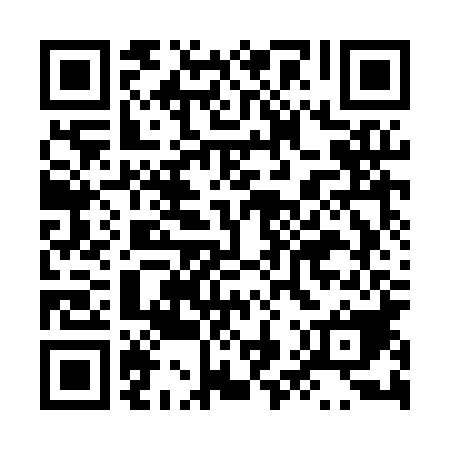 Prayer times for Borkowo Koscielne, PolandWed 1 May 2024 - Fri 31 May 2024High Latitude Method: Angle Based RulePrayer Calculation Method: Muslim World LeagueAsar Calculation Method: HanafiPrayer times provided by https://www.salahtimes.comDateDayFajrSunriseDhuhrAsrMaghribIsha1Wed2:275:0812:385:478:0910:382Thu2:265:0612:385:488:1110:413Fri2:255:0412:385:498:1310:434Sat2:245:0212:385:508:1510:445Sun2:235:0012:385:518:1610:456Mon2:224:5812:385:528:1810:457Tue2:214:5712:385:538:2010:468Wed2:214:5512:385:548:2110:479Thu2:204:5312:385:558:2310:4810Fri2:194:5112:385:568:2510:4811Sat2:194:5012:385:578:2610:4912Sun2:184:4812:385:588:2810:5013Mon2:174:4612:385:598:3010:5014Tue2:174:4512:386:008:3110:5115Wed2:164:4312:386:018:3310:5216Thu2:154:4112:386:028:3410:5217Fri2:154:4012:386:038:3610:5318Sat2:144:3812:386:048:3810:5419Sun2:144:3712:386:058:3910:5420Mon2:134:3612:386:058:4110:5521Tue2:134:3412:386:068:4210:5622Wed2:124:3312:386:078:4310:5623Thu2:124:3212:386:088:4510:5724Fri2:114:3012:386:098:4610:5825Sat2:114:2912:386:108:4810:5826Sun2:104:2812:386:108:4910:5927Mon2:104:2712:386:118:5011:0028Tue2:104:2612:396:128:5211:0029Wed2:094:2512:396:138:5311:0130Thu2:094:2412:396:138:5411:0231Fri2:094:2312:396:148:5511:02